MedaljestævneHorsens Svømmeklub invitere hermed til svømmestævneSøndag den 29 september i Forum HorsensStævnet er for alle børn i undervisningsafdelingen uanset niveau og der vil være plads til 120 deltagereDer vil blive uddelt en flot guldmedalje til førstepladsen i hvert løb og aldersgruppe, samt flotte deltagermedaljer til alle der svømmer med (tidspunkt for medaljer kan ses på program i hallen). Aldersgrupper kan ses længere nede.Vi håber i kunne få lyst til at komme og hygge et par timer og prøve kræfter med et svømmestævneDet koster 50 kr. pr. svømmer at deltage + 20 kr. pr. løb man deltager iVi håber i tager både jeres forældre, søskende og bedsteforældre med til at heppe på jer. Man kan deltage i max 2 løb hverProgram16.20 omklædning16.35 Velkommen16.40 – ca. 18.30 Svømmestævne  19.00 – ca. 19.30 Medaljeoverraskelse.Tak for i dag Tidsplanen er vejledende Alle løb er på 25 eller 50 m og der svømmes på langs i 25 meter bassinet. Det er tilladt at have enten en instruktør eller mor/far med i vandet, hvis man er usikker i det store bassin.Når i kommer, klæder i om og der vil så i hallen hænge programmer der viser i hvilke løb i skal svømmeMedbring udover dit gode humør, badetøj, håndklæde og evt. svømmebriller og gerne en t-shirt til at have på i ventetiden.Under stævnet vil der være mulighed for at købe kaffe, te, juice og andre fristelser   Betaling kan ske med kontanter eller mobilepay. Hjælpere Når vi i svømmeklubben afholder disse events, kan vi ikke klare os uden hjælpere.Skulle du/i have lyst til at hjælpe med at stå i vores lille bod en times tid, tage tid på børnene der svømmer, brygge kaffe eller måske bage en kage til salg i boden, så hører vi gerne fra jer på trs@swimhorsens.dk Her kan du se de løb du kan tilmelde dig til.Tilmelding kan kun ske på hjemmesiden www.swimhorsens.dk under Events og skal ske senest søndag den 22 september.Yderligere info kan fås ved at rette henvendelse til Thomas på trs@swimhorsens.dkVel mødt I løb 1-4 er hjælpemidler som orm og plader tilladt og man må have en instruktør eller mor/far med i vandetI løb 1-4 er hjælpemidler som orm og plader tilladt og man må have en instruktør eller mor/far med i vandetI løb 1-4 er hjælpemidler som orm og plader tilladt og man må have en instruktør eller mor/far med i vandetI løb 1-4 er hjælpemidler som orm og plader tilladt og man må have en instruktør eller mor/far med i vandetI løb 1-4 er hjælpemidler som orm og plader tilladt og man må have en instruktør eller mor/far med i vandetLøbStilartDistanceFor hvem1Fri (crawl)25m (1bane)AlleDrenge2Fri (crawl)25m (1bane)AllePiger3Rygsvømning 25m (1bane)AlleDrenge4Rygsvømning25m (1bane)AllePiger5Brystsvømning25m (1bane)For let øvede samt øvedeDrenge6Brystsvømning25m (1bane)For let øvede samt øvedePiger7Fri (crawl)50m (2baner)For øvede, tweens og ungdomDrenge8Fri (crawl)50m (2baner)For øvede, tweens og ungdomPigerAldersgrupper man svømmer i (opdeling sker automatisk)2016 og yngre2014-20152012-20132010-20112008-20092007 og ældre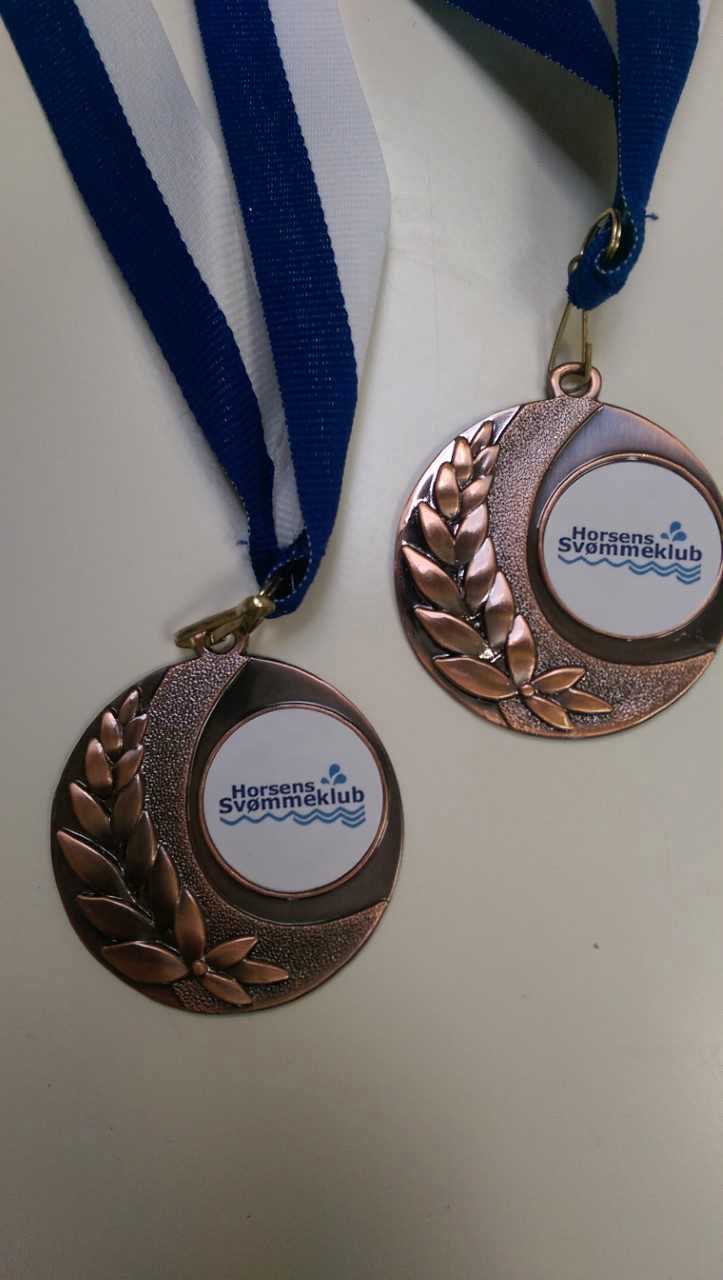 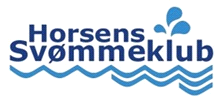 